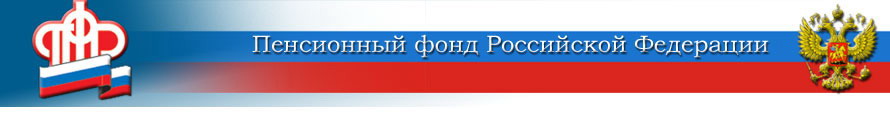 ГОСУДАРСТВЕННОЕ УЧРЕЖДЕНИЕ –ОТДЕЛЕНИЕ ПЕНСИОННОГО ФОНДА РОССИЙСКОЙ ФЕДЕРАЦИИПО ЯРОСЛАВСКОЙ ОБЛАСТИ        __________________________________________________________________       150049 г. Ярославль,     			                         пресс-служба  (4852) 59  01  28       проезд Ухтомского, д.5                                		                       факс       (4852) 59  02  82                                  					                  	            e-mail:    smi@086.pfr.ruПФР  продолжает принимать заявления от семей с низким доходом на получение ежемесячной выплаты из материнского капитала            Пенсионный фонд России продолжает принимать заявления от нуждающихся семей на получение ежемесячной выплаты из средств материнского капитала. Выплата полагается только тем нуждающимся семьям, в которых второй ребенок родится или будет усыновлен, начиная с 1 января 2018 года, то есть мама может подать сразу два заявления: на получение сертификата и установление выплаты. Одновременно родители ребенка смогут подать заявление на получение СНИЛС ребенку.          Чтобы понять, имеет ли семья право на выплату, нужно взять общую сумму доходов семьи за последние 12 календарных месяцев, разделить ее на 12, а потом разделить на количество членов семьи, включая рожденного второго ребенка. Если полученная величина меньше 1,5-кратного прожиточного минимума трудоспособного гражданина в регионе проживания семьи, можно идти в Пенсионный фонд и подавать заявление на ежемесячную выплату.          При подсчете общего дохода семьи учитываются зарплаты, премии, пенсии, социальные пособия, стипендии, различного рода компенсации, алименты и др. При обращении в Пенсионный фонд суммы этих выплат должны быть подтверждены соответствующими документами за исключением выплат, полученных от ПФР. При подсчете не учитываются суммы единовременной материальной помощи из федерального бюджета в связи чрезвычайными происшествиями, доходы от банковских депозитов и сдачи в аренду имущества.          Ежемесячная выплата не назначается, если дети находятся на полном государственном обеспечении, если представлены недостоверные сведения о доходах семьи, а также гражданам, которые лишены родительских прав.          Подать заявление на установление ежемесячной выплаты можно в любое время в течение полутора лет со дня рождения второго ребенка. Если обратиться в первые шесть месяцев, выплата будет установлена с даты рождения ребенка, то есть будут выплачены средства в том числе и за месяцы до обращения. Если обратиться позднее шести месяцев, выплата устанавливается со дня подачи заявления.          Заявление о назначении ежемесячной выплаты можно подать в клиентской службе Пенсионного фонда России или через ряд МФЦ. Закон отводит Пенсионному фонду месяц на рассмотрение заявления и выдачу сертификата на материнский семейный капитал. Деньги будут перечисляться на счет гражданина в российской кредитной организации.           Размер выплаты тоже зависит от региона – он равен прожиточному минимуму для детей, который установлен в субъекте РФ за II квартал предшествующего года. Если семья обращается за выплатой в 2018 году, ее размер составит прожиточный минимум для детей за II квартал 2017 года. Все размеры также указаны в таблице ниже.           Ежемесячная выплата осуществляется до достижения ребенком полутора лет, однако первый выплатной период рассчитывается на год. После этого нужно вновь подать заявление на ее назначение. Выплаты прекращаются, если материнский капитал использован полностью, семья меняет место жительства или ребенку исполнилось полтора года. Выплаты при необходимости можно приостановить.Справка:      Пресс-служба Отделения ПФР                                                                                                                    по  Ярославской  области Субъект РФПрожиточный минимум трудоспособного гражданина в субъекте РФ(2 кв.  2017 г.)Доход на члена семьи из расчета 1,5 прожиточного минимума трудоспособного гражданинаДоход семьи из 4 человек  (родители и два ребенка)Доход семьи из 3 человек  (мама и два ребенка)Размер ежемесячной выплаты семье – прожиточный минимум ребенка в субъекте РФ(2 кв.  2017 г.)Ярославскаяобласть10 429,0015 643,5062 574,0046 930,509 547,00